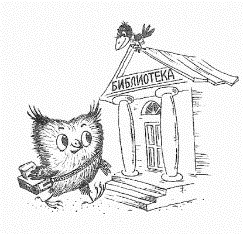                                   Методический калейдоскоп                                                   Выпуск 8                                                  Уважаемые коллеги!       В Центральной детской библиотеке уже второй год для оказания практической помощи сотрудникам библиотеки проводится Методический час. Некоторые рубрики Методического часа пользуются особой популярностью у сотрудников библиотеки  - это «Читающий специалист», профессиональные тесты «Проверь себя»,  психологические тесты  для библиотекарей. С сентября в работу Методического часа введена новая рубрика «Готовимся к аттестации». Предлагаем вашему вниманию некоторые материалы из этой рубрики.                                  Индивидуальная работа с читателями. Индивидуальная работа с читателями – это работа с отдельным читателем в целях воспитания культуры чтения, выявления и развития его интересов, удовлетворения потребностей в произведениях печати и других документах. Наиболее значимые задачи индивидуальной работы, которые выделяют библиотекари - это: - установить контакт,  - вызвать на откровенный разговор, - убедить взять ту или иную книгу, - поговорить с ним как «с человеком»,  - побудить задуматься над прочитанным. Основные формы индивидуальной работы: интервью при записи в библиотеку, справка, консультация, беседы во время выдачи и приема литературы, у книжных полок, у выставок, анкетирование или тестирование, анализ читательских формуляров. Рассмотрим некоторые из них. Беседы. Наиболее распространенная форма индивидуального руководства чтением – беседа: ориентирующая, тактическая, корректирующая.Ориентирующая - Беседа при записи в библиотеку, выявляющая интересы читателей. Корректирующая - Беседа при приеме книг. При возвращении книги читателем библиотекарь снова проводит с ним беседу. Цель – выяснить, прочитана ли книга, если не прочитана, то почему (может быть трудный для восприятия текст, неинтересная тема и т.д.), все для того, чтобы избежать ошибок в дальнейших рекомендациях. Тактическая – Беседа при рекомендации книг. Рекомендательная беседа: Цель – подобрать книгу вместе с читателем, дать ему необходимые советы, рекомендовать дополнительную литературу (справочники, словари, комментарии, библиографические указатели и т.п.), если это необходимо. 2.Консультации по работе с книгой. Следующий метод индивидуального обслуживания это Консультации по работе с книгой. Это совет по какому-либо вопросу, связанному с выбором литературы, объяснение назначения справочного аппарата книги, библиотеки и т.п. Консультации по поиску информации – это консультации у книжных полок, они помогают ориентироваться в фонде открытого доступа. Консультации по работе с СБА – знакомство читателя с алгоритмами поиска информации в каталогах и картотеках. 3.Информирование. Следующий метод ИО – информирование. Для читателей-учителей могут использоваться формы индивидуального информирования по определенному кругу вопросов. Индивидуальное информирование заключается в постоянном оповещении читателей о новых документах по интересующей их теме. Ценность информации – в ее оперативном предоставлении.                                          О библиотечном почерке        Библиотечный почерк близок к печатному шрифту. Применяется он не только в библиотечной работе для написания каталожных карточек, разделителей, книжных формуляров, но и в других оформительских работах. Почерк отличается легкой читаемостью и простотой исполнения. Григорьев Юрий Владимирович. Библиотечный почерк: практические указания для библиотекарей/ Ю. В. Григорьев; предисл. Л. Б. Хавкина. - 2-е изд., доп. - М.: Издание Института Библиотековедения Публичной библиотеки СССР им. В. И. Ленина, 1927. - 19 с.: 3 рис.     (Отрывки из книги)"Задача библиотечного почерка – достигнуть того, чтобы разные лица писали одним и тем же почерком и чтобы, таким образом, в результате работы многих лиц получался каталог, состоящий из единообразных по написанию карточек.Однообразие и четкость библиотечного почерка могли быть достигнуты лишь при условии простого и четкого написания букв, без вычурности и добавочных штрихов. У нас в литературе до сих пор можно встретить указания, что писание библиотечным почерком состоит из копирования обычного типографского шрифта, что библиотечный почерк есть письмо печатными буквами. Это не совсем правильно, так как в библиотечном  почерке можно указать целый ряд букв, написание которых значительно проще, чем написание соответственных букв в печатном шрифте.Буквы в библиотечном почерке, подобно буквам обыкновенного печатного шрифта, строго вертикальны, лишены всякого наклона. Библиотечный почерк – прямой почерк»                                                Тест «Проверь себя»                                     (по страницам детских книг)1.В рассказе А.И. Куприна «Слон» имя нарядной куклы, о которой ее хозяйка сказала «Она очень добрый ребенок, но немножко капризна и не хочет, есть суп»
- Соня.
2. Любимое слово Емели, которое он всегда произносил, отказываясь от работы 
в русской народной сказке «По щучьему велению».
- Неохота.
3. Кличка собаки, принадлежавшей тете Наташе в рассказе Н. Носова «Дружок» из сборника рассказов «Фантазеры».
- Дианка.
4. Название материка, у берегов которого произошли события в рассказе Л.Н. Толстого «Акула»
- Африка.
5. Какую должность отец прославленной Шахерезады занимал при дворе царя Шахрияра в рассказе «О царе Шахрияре и его брате» в сборнике арабских народных сказок «Тысяча и одна ночь».
- «Везирь» (визирь).
6. Ее больше всех на свете боялся Железный Дровосек в повести сказке А. Волкова «Волшебник Изумрудного города»
- Вода
7. На них дедушка - мороз «дышит» и «узоры пишет» в стихотворении С.Д. Дрожжина «В крестьянской семье».
- Окна.
8. Куда комар впился поварихе, после чего та «побледнела, обмерла и окривела» в сказке А.С. Пушкина «Сказка о царе Салтане»
- Глаз.
9. «Цветочное» имя улыбчивой мышки, работавшей «дежурным директором» гостиницы в Солнечном городе в романе – сказке Н. Носова «Приключение незнайки»
- Лилия.
10. Чудесное лекарство, с помощью которого доктор Айболит моментально вылечил шею обезьяне Чичи в сказке «Доктор Айболит» - Мазь                             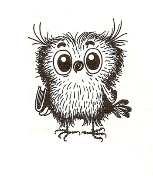                                  Центральная детская библиотека                                                        2017 год